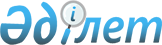 О признании утратившим силу приказа исполняющего обязанности Министра по инвестициям и развитию Республики Казахстан от 1 ноября 2014 года № 118 "Об утверждении положений территориальных подразделений Комитета индустриального развития и промышленной безопасности Министерства по инвестициям и развитию Республики Казахстан"Приказ Министра индустрии и инфраструктурного развития Республики Казахстан от 17 мая 2019 года № 311. Зарегистрирован в Министерстве юстиции Республики Казахстан 24 мая 2019 года № 18724
      В соответствии с пунктом 2 статьи 27 Закона Республики Казахстан от 6 апреля 2016 года "О правовых актах", ПРИКАЗЫВАЮ:
      1. Признать утратившим силу приказ исполняющего обязанности Министра по инвестициям и развитию Республики Казахстан от 1 ноября 2014 года № 118 "Об утверждении положений территориальных подразделений Комитета индустриального развития и промышленной безопасности Министерства по инвестициям и развитию Республики Казахстан" (зарегистрирован в Реестре государственной регистрации нормативных правовых актов за № 9862, опубликован 26 ноября 2014 года в информационно-правовой системе "Әділет").
      2. Комитету индустриального развития и промышленной безопасности Министерства индустрии и инфраструктурного развития Республики Казахстан в установленном законодательством порядке обеспечить:
      1) государственную регистрацию настоящего приказа в Министерстве юстиции Республики Казахстан;
      2) в течение десяти календарных дней со дня государственной регистрации настоящего приказа направление на казахском и русском языках в Республиканское государственное предприятие на праве хозяйственного ведения "Институт законодательства и правовой информации Республики Казахстан" для официального опубликования и включения в Эталонный контрольный банк нормативных правовых актов Республики Казахстан;
      3) размещение настоящего приказа на интернет-ресурсе Министерства индустрии и инфраструктурного развития Республики Казахстан.
      3. Контроль за исполнением настоящего приказа возложить на курирующего вице-министра индустрии и инфраструктурного развития Республики Казахстан.
      4. Настоящий приказ вводится в действие по истечении десяти календарных дней после дня его первого официального опубликования.
					© 2012. РГП на ПХВ «Институт законодательства и правовой информации Республики Казахстан» Министерства юстиции Республики Казахстан
				
      Министр индустрии и
инфраструктурного развития

      Республики Казахстан 

Р. Скляр
